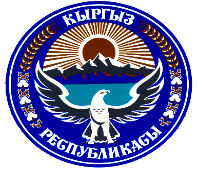 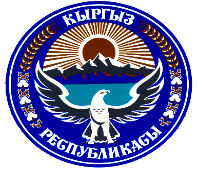                                                                        Т О К Т О МРАЗЗАКОВ ШААРДЫК КЕҢЕШИНИН КЕЗЕКСИЗ XV СЕССИЯСЫ (VI чакырылышы) 2022-жылдын  14-сентябры  №1  Жергиликтүү Курултайды даярдоо жана өткөрүү графигин бекитүү  жөнүндө.  Кыргыз Республикасынын Президентинин 2022-жылдын 15-августундагы №284 жарлыгына ылайык жергиликтүү Курултайды даярдоо жана өткөрүү графигин бекитүү жөнүндө сунушту жана сессияда чыгып сүйлөгөн депутаттардын сунуш-пикирлерин угуп жана талкуулап, Кыргыз Республикасынын «Жергиликтүү мамлекеттик администрация жана жергиликтүү башкаруу органдары жөнүндө» Мыйзамынын 34-беренесине ылайык Раззаков шаардык Кеңешинин VI чакырылышынын кезексиз XV сессиясы ТОКТОМ   КЫЛАТ:Жергиликтүү Курултайды даярдоо жана өткөрүү графиги тиркемеге ылайык бекитилсин. (Тиркеме тиркелет).Ушул токтом шаардык Кеңештин аппаратында каттоодон өткөрүлүп, Раззаков шаардык Кеңешинин жана мэриясынын www.isfana.kg расмий сайтына жарыялансын жана Кыргыз Республикасынын Ченемдик укуктук актыларынын мамлекеттик реестрине киргизүү үчүн Баткен облусунун юстиция башкармалыгына жөнөтүлсүн.Бул токтомдун аткарылышын көзөмөлдөө жагы мыйзамдуулук, башкаруу, жаштар, спорт жана депутаттык этика, коомдук уюмдар менен иштөө боюнча туруктуу комиссиясына тапшырылсын.  Төрага     	              	                    	Б.Т. СапаевРаззаков шаардык Кеңешинин VI                чакырылышынын кезексиз XV сессиясынын 2022-жылдын 14-сентябрындагы  №1 токтомуна тиркемеЖергиликтүү Курултайды даярдоо жана өткөрүү боюнча ГРАФИГИ	Раззаков шаардык Кеңешинин жооптуу катчысы:				З.Н. Туяков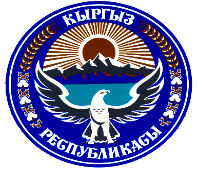                                                                        Т О К Т О МРАЗЗАКОВ ШААРДЫК КЕҢЕШИНИН КЕЗЕКСИЗ XV СЕССИЯСЫ (VI чакырылышы) 2022-жылдын  14-сентябры  №2  Жергиликтүү Курултайды уюштуруу жана өткөрүү боюнча жумушчу тобунункурамын бекитүү  жөнүндө.    Кыргыз Республикасынын Президентинин 2022-жылдын 15-августундагы №284 жарлыгына ылайык жергиликтүү Курултайды уюштуруу жана өткөрүү боюнча жумушчу тобунун курамын бекитүү  жөнүндө сунушту жана сессияда чыгып сүйлөгөн депутаттардын сунуш-пикирлерин угуп жана талкуулап, Кыргыз Республикасынын «Жергиликтүү мамлекеттик администрация жана жергиликтүү башкаруу органдары жөнүндө» Мыйзамынын 34-беренесине ылайык Раззаков шаардык Кеңешинин VI чакырылышынын кезексиз XV сессиясы ТОКТОМ   КЫЛАТ:1.Жергиликтүү Курултайды уюштуруу жана өткөрүү боюнча жумушчу тобу төмөнкүдөй   курамда бекитилсин:Момунова Гулмайрам Абдихалиловна- Раззаков шаардык Кеңешинин төрагасынын                                                                               орун басары, жумушчу тобунун төрайымы;Туяков Зухрудин Насиридинович- Раззаков шаардык Кеңешинин жооптуу катчысы,       жумушчу тобунун катчысы;Халов Муйдун Нооманович-   Раззаков шаарынын мэриясынын уюштуруу иштери                                                             боюнча башкы адиси, жумушчу тобунун мүчөсү; Маматкулов Исамидин Атаевич- Раззаков шаардык Кеңешинин депутаты,       жумушчу тобунун мүчөсү;Халилов Адилжон Ахматович-    Раззаков шаардык Кеңешинин депутаты,                жумушчу тобунун мүчөсү;Худойназаров Довронбек Собиржанович- Раззаков шаардык Кеңешинин депутаты,                                                                                  жумушчу тобунун мүчөсү;Раззакбердиев Анваржон Облабердиевич- Раззаков шаардык Кеңешинин депутаты,                                                                                 жумушчу тобунун мүчөсү;Саматов Санжарбек Анаркулович- Раззаков шаардык Кеңешинин депутаты,                                                                    жумушчу тобунун мүчөсү;Сагынбек кызы Сымбат- “Инсан Лейлек” КФ нун адиси,                                                    жумушчу тобунун мүчөсү (макулдашуу менен);2. Ушул токтом шаардык Кеңештин аппаратында каттоодон өткөрүлүп, Раззаков шаардык Кеңешинин жана мэриясынын www.isfana.kg расмий сайтына жарыялансын жана Кыргыз Республикасынын Ченемдик укуктук актыларынын мамлекеттик реестрине киргизүү үчүн Баткен облусунун юстиция башкармалыгына жөнөтүлсүн.3. Бул токтомдун аткарылышын көзөмөлдөө жагы мыйзамдуулук, башкаруу, жаштар,    спорт жана депутаттык этика, коомдук уюмдар менен иштөө боюнча туруктуу комиссиясына тапшырылсын.  Төрага     	              	                    	Б.Т. Сапаев№ААА Калктын саныДелегат-ды көрсөтүү нормасы (саны)Өтүлүүчү жериӨтүлүүчү күнү, убагыУюштуруучулар1Мурза- Патча92120Д.Жороев ат. о/м15.10.2022Саат 10-00Раззаков шаардык Кеңеши, Раззаков шаарынын мэриясы, курултайды уюштуруу жанав өткөрүү боюнча комиссия2Самат237440Самат ат.о/м15.10.2022Саат 15-00Раззаков шаардык Кеңеши, Раззаков шаарынын мэриясы, курултайды уюштуруу жанав өткөрүү боюнча комиссия3Чимген351040Чайкана16.10.2022Саат 10-00Раззаков шаардык Кеңеши, Раззаков шаарынын мэриясы, курултайды уюштуруу жанав өткөрүү боюнча комиссия4Ак-Булак97220Ак-Булак мектеби16.10.2022Саат 13-00Раззаков шаардык Кеңеши, Раззаков шаарынын мэриясы, курултайды уюштуруу жанав өткөрүү боюнча комиссия5Тайлан163620Тайлан о/м16.10.2022Саат 16-00Раззаков шаардык Кеңеши, Раззаков шаарынын мэриясы, курултайды уюштуруу жанав өткөрүү боюнча комиссия6Голбо182620К.Казиев ат. о/м17.10.2022Саат 10-00 Раззаков шаардык Кеңеши, Раззаков шаарынын мэриясы, курултайды уюштуруу жанав өткөрүү боюнча комиссия7Раззаков 1/2488640Амир Темур ат. о/м17.10.2022Саат 15-00Раззаков шаардык Кеңеши, Раззаков шаарынын мэриясы, курултайды уюштуруу жанав өткөрүү боюнча комиссия8Раззаков 3326940№4 гимназия мектеби18.10.2022Саат 10-00Раззаков шаардык Кеңеши, Раззаков шаарынын мэриясы, курултайды уюштуруу жанав өткөрүү боюнча комиссия9Раззаков 4354940Исфана о/м18.10.2022Саат 15-00Раззаков шаардык Кеңеши, Раззаков шаарынын мэриясы, курултайды уюштуруу жанав өткөрүү боюнча комиссия10Раззаков 5/6580050А.Навои ат. о/м19.10.2022Саат 10-00Раззаков шаардык Кеңеши, Раззаков шаарынын мэриясы, курултайды уюштуруу жанав өткөрүү боюнча комиссия11Раззаков 7376640Ыссык-Көл о/м19.10.2022Саат 15-00Раззаков шаардык Кеңеши, Раззаков шаарынын мэриясы, курултайды уюштуруу жанав өткөрүү боюнча комиссияЖалпы саны32509370